MILWEE MIDDLE SCHOOL PTSA MEMBERSHIP FORM 2020-2021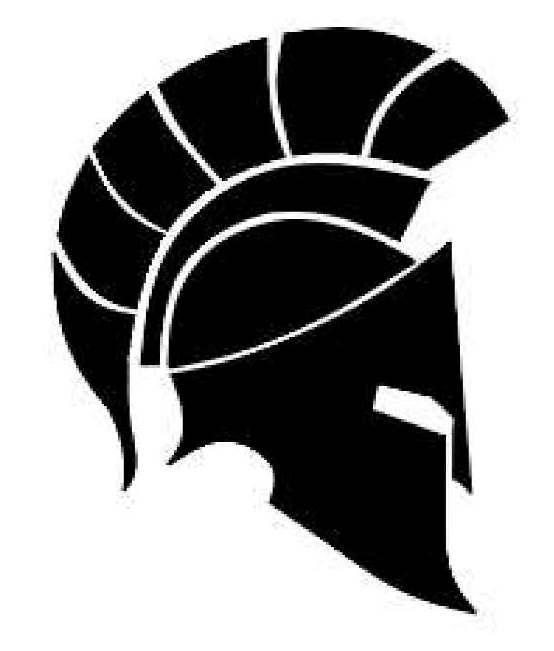 Member Information: Please PRINT LegiblyFirst _____________________________  Last _____________________________Student name: ______________________________________________________Email: _____________________________________________________________Phone #: ____________________________________ □ Cell    □ Home    □ Work□ Milwee Student                         □Mother/Guardian□ Dad/Guardian                           □ Grandparent□ Milwee Admin/Teacher/Staff       □ Community Partner___ Please email updates and opportunities going on at school___ I am interested in volunteering on a committee or event.             □ School Store    □ Hospitality     □ School Dances  □ Social Media        □ Newsletter      □ Membership ___ Please do not contact me or send me information. My membership simply supports what PTA is doing positively for the teachers, the students, and the school.Please include $5.00 cash or check made out to Milwee Middle PTSA.If you wish to pay by credit/debit, please visit www.milweeptsa.new.memberhub.store Please keep in touch with PTSA events, information, and opportunities: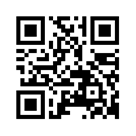 Website:         www.milweeptsa.weebly.com                          Facebook:      Milwee Middle School PTSATwitter:          @milweeptsaEmail:             milweeptsa@gmail.com